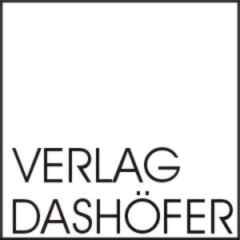 Název stavby:Název stavby:21.ZŠ PLZEŇ - DRUŽINA21.ZŠ PLZEŇ - DRUŽINAObjednatel:IČO/DIČ:Název stavby:Název stavby:21.ZŠ PLZEŇ - DRUŽINA21.ZŠ PLZEŇ - DRUŽINAObjednatel:IČO/DIČ:Druh stavby:Druh stavby:Projektant:IČO/DIČ:Druh stavby:Druh stavby:Projektant:IČO/DIČ:Lokalita:Lokalita:Ruská 83, PlzeňRuská 83, PlzeňZhotovitel:Triumfa Energo s.r.o.Triumfa Energo s.r.o.IČO/DIČ:64830209/CZ64830209Lokalita:Lokalita:Ruská 83, PlzeňRuská 83, PlzeňZhotovitel:Triumfa Energo s.r.o.Triumfa Energo s.r.o.IČO/DIČ:64830209/CZ64830209Začátek výstavby:Začátek výstavby:Konec výstavby:Položek:4Začátek výstavby:Začátek výstavby:Konec výstavby:Položek:4JKSO:JKSO:Zpracoval:Šedivý LadislavŠedivý LadislavDatum:05.08.2023JKSO:JKSO:Zpracoval:Šedivý LadislavŠedivý LadislavDatum:05.08.2023Rozpočtové náklady v KčRozpočtové náklady v KčRozpočtové náklady v KčRozpočtové náklady v KčRozpočtové náklady v KčRozpočtové náklady v KčRozpočtové náklady v KčRozpočtové náklady v KčRozpočtové náklady v KčAZákladní rozpočtové nákladyZákladní rozpočtové nákladyBDoplňkové nákladyDoplňkové nákladyCNáklady na umístění stavby (NUS)Náklady na umístění stavby (NUS)HSVDodávky0,00Práce přesčasPráce přesčas0,00Zařízení staveništěZařízení staveniště800,00Montáž0,00Bez pevné podl.Bez pevné podl.0,00Mimostav. dopravaMimostav. doprava500,00PSVDodávky0,00Kulturní památkaKulturní památka0,00Územní vlivyÚzemní vlivy0,00Montáž28 445,00Provozní vlivyProvozní vlivy0,00"M"Dodávky0,00OstatníOstatní0,00Montáž0,00NUS z rozpočtuNUS z rozpočtu0,00Ostatní materiálOstatní materiál0,00Přesun hmot a sutíPřesun hmot a sutí0,00ZRN celkemZRN celkem28 445,00DN celkemDN celkem0,00NUS celkemNUS celkem1 300,00DN celkem z obj.DN celkem z obj.0,00NUS celkem z obj.NUS celkem z obj.0,00ORN celkemORN celkem0,00ORN celkem z obj.ORN celkem z obj.0,00Základ 0%Základ 0%0,00Základ 15%Základ 15%0,00DPH 15%DPH 15%0,00Celkem bez DPHCelkem bez DPH29 745,00Základ 21%Základ 21%29 745,00DPH 21%DPH 21%6 246,45Celkem včetně DPHCelkem včetně DPH35 991,45ProjektantProjektantProjektantObjednatelObjednatelObjednatelZhotovitelZhotovitelZhotovitel24.08.202324.08.202324.08.202325.08.202325.08.202325.08.2023Datum, razítko a podpisDatum, razítko a podpisDatum, razítko a podpisDatum, razítko a podpisDatum, razítko a podpisDatum, razítko a podpisDatum, razítko a podpisDatum, razítko a podpisDatum, razítko a podpisPoznámka: